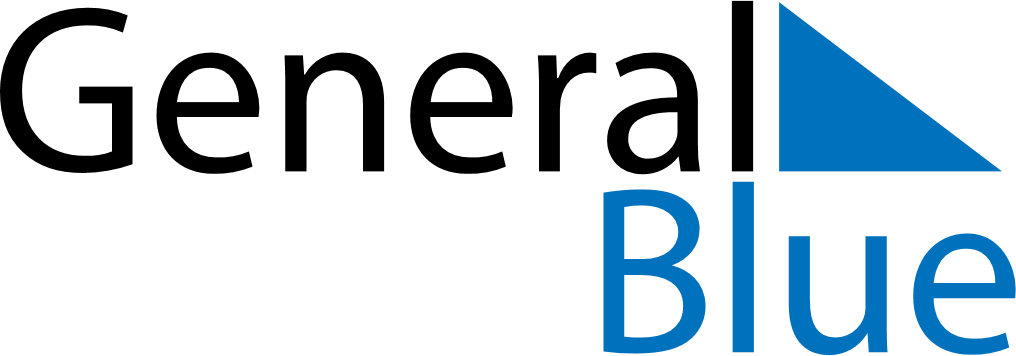 March 2020March 2020March 2020AnguillaAnguillaSundayMondayTuesdayWednesdayThursdayFridaySaturday1234567James Ronald Webster Day8910111213141516171819202122232425262728293031